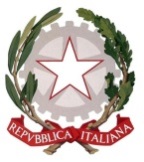       ISTITUTO COMPRENSIVO STATALE Scuola Infanzia – Scuola Primaria – Scuola Secondaria di 1° Grado “Padre Giuseppe Puglisi” ad indirizzo musicaleVIA G. FORTUNATO, 10 – 87021   BELVEDERE MARITTIMO   (CS)  tel. e fax  0985/82923  C. M. - CSIC8AS00C – C. F. 82001590783 - Codice Univoco Ufficio UFUPTB-  E-MAIL: csic8as00c@istruzione.it PEC: csic8as00c@pec.istruzione.itSito web: www.icbelvedere.gov.it Prot. n. 6257/A19     						                  Belvedere M.mo, 10/10/2016Al Personale Docente Scuola dell’Infanzia e Primaria di Sangineto e Belvedere M.moLORO SEDIAl Collaboratore del Dirigente scolasticoProf.ssa Elena BrindisiSEDEAi Responsabili/Coordinatori di plessoScuola dell’Infanzia e Primaria di Sangineto e Belvedere M.moLORO SEDIAlle Funzioni Strumentali AREA 2 e Area 3Inss. Caroprese Assunta e  Odore MariaLORO SEDIAi Coordinatori di classeScuola Primaria di Sangineto e Belvedere M.moLORO SEDIAi Sigg.Collaboratori scolasticiScuola dell’Infanzia e Primaria di Sangineto e Belvedere M.moLORO SEDIOGGETTO: ELEZIONI SCOLASTICHE 26 e 27 OTTOBRE 2016 – RINNOVO                                  COMPONENTE GENITORI NEI CONSIGLI DI INTERSEZIONE E DI                                         INTERCLASSE - ANNO  SCOLASTICO 2016/2017.In riferimento alle elezioni per il rinnovo della componente dei genitori in seno ai Consigli di INTERSEZIONE e INTERCLASSE, fissate per giorno 27 ottobre 2016 per la Scuola dell’Infanzia e giorno 26 ottobre 2016 per la Scuola Primaria dei Comuni di Sangineto e Belvedere M.mo, si comunica quanto segue:il seggio elettorale, uno per ogni sede, è formato da tre genitori uno dei quali assume la funzione di Presidente;in ogni classe/sezione può essere eletto 1 (uno) rappresentante dei genitori;LE ASSEMBLEE, DI NORMA SALVO SPECIFICHE DISPOSIZIONI, SONO PRESIEDUTE DAGLI INSEGNANTI RESPONSABILI/COORDINATORI DI PLESSO CON INIZIO ALLE ORE15.00 PER LA SCUOLA DELL’INFANZIA E ALLE ORE 15.30 PER LA SCUOLA PRIMARIA;ogni membro dell’Assemblea può avanzare delle candidature che saranno comunicate a tutti; i componenti del seggio vidimano le schede per le votazioni in numero sufficiente;ogni genitore può esprimere il proprio voto tramite la scheda, sia utilizzando le candidature proposte, sia sulla base dell’ elenco generale dei genitori della classe /sezione;subito dopo le Assemblee, che dovranno concludersi alle ore 16.00 per la Scuola dell’Infanzia e alle ore 16.30 per la Scuola Primaria, verrà costituito il seggio elettorale che dovrà rimanere aperto sino alle ore 18.00 per la Scuola dell’Infanzia e alle ore 18.30 per la Scuola Primaria. Il seggio potrà essere chiuso prima degli orari previsti nel caso in cui tutti gli elettori della classe abbiano espresso il loro voto;ogni genitore può esprimere U N A SOLA preferenza;risulterà eletto rappresentante di classe/sezione il genitore che avrà conseguito più voti.Gli insegnanti RESPONSABILI DI PLESSO cureranno l’adempimento di quanto sopra indicato e sono invitati altresì a fornire la necessaria collaborazione in termini di organizzazione e suggerimenti all’ atto della costituzione di seggi, nonché ogni altra forma di consulenza che dovesse essere loro richiesta dai genitori circa le operazioni di voto, di scrutinio e di proclamazione degli eletti.I VERBALI DELLE VOTAZIONI REDATTI E SOTTOSCRITTI IN DUPLICE COPIA DOVRANNO ESSERE RESTITUITI INSIEME A TUTTO IL MATERALE ELETTORALE ALL’UFFICIO SCRIVENTE.A tal fine, con sollecitudine il Responsabile di plesso e il Presidente del seggio faranno pervenire i  verbali e ogni altro materiale elettorale all’Ufficio di Segreteria per procedere all’affissione dell’elenco degli eletti all’Albo della Scuola sede di dirigenza (Scuola Secondaria di 1° Grado “ Padre Giuseppe Puglisi” in Via G. Fortunato,10).          IL DIRIGENTE SCOLASTICO				                                                            Ersilia Siciliano                   firma autografa sostituita a mezzo stampa                    ai sensi dell’art. 3, c. 2, D. Lgs. n. 39/1993